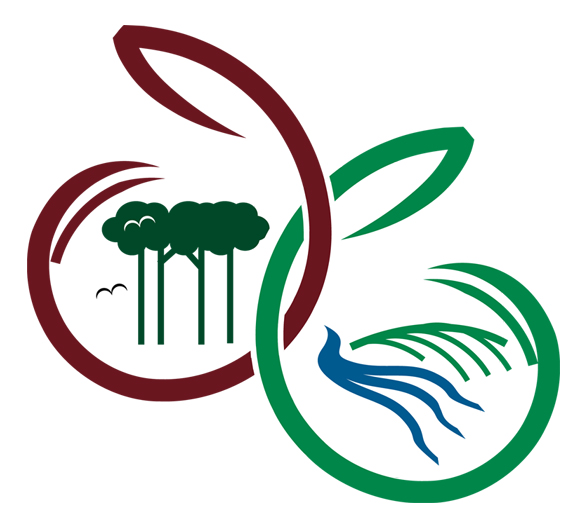 Shire of Donnybrook BalingupFreedom of Information Statement 2018 -19This information Statement is published in accordance with the provisions of part 5 of the Freedom of Information Act 1992.(This document was reviewed on 8 August 2018)TABLE OF CONTENTS1.	INTRODUCTION	32.	THE STRUCTURE OF COUNCIL	32.1	Vision	32.1	Council Structure	32.4	Council Meetings	42.5	Committees and Consultative Groups	42.6	Delegations	43.	DETAILS OF LEGISLATION ADMINISTERED	54.	SERVICES TO THE COMMUNITY	75.	PUBLIC PARTICIPATION	95.1	Council Meetings	95.2	Community Consultation	106.0	COUNCIL DOCUMENTS	116.1	Policies & Strategies	116.2	Brochures/Booklets	116.3	Documents Available for inspection	116.4	Other Information Requests	127.	FREEDOM OF INFORMATION	127.1	Applications	127.2	Charges	137.3	Deposits	137.4	Access Arrangements	137.5	Notice of Decision	147.6	Refusal of Access	148.	AMENDMENT OF COUNCIL RECORDS	141.	INTRODUCTIONThe purpose of this Information Statement, in accordance with requirements of part 5 of the Freedom of Information Act 1992, is to provide information to the public on:the structure and function of the Shire of Donnybrook Balingupthe process and formulation of Council policy;documentation available to the public and how to obtain it.2.	THE STRUCTURE OF COUNCIL2.1	VisionA proud community enjoying our rural lifestyle, cultural heritage and natural environment.” 2.1	Council StructureCouncil elections are held every two years.  The current Council decision-making body consist of nine Councillors, including the Shire President, who is elected by the Council.  The structure of the Shire of Donnybrook Balingup is:President:			Cr Brian PiesseDeputy President:			Cr Leanne WringeCouncillors:			Cr Anita Lindemann			Cr Shane Atherton 			Cr Mike King			Cr Fred Mills			Cr Anne Mitchell			Cr Dawn Tan			Cr Ryan Van Der HeideChief Executive Officer:	Ben RoseManager Works and Services:	Damien MorganManager Finance and Administration:		Greg HarrisManager Development and Environmental Services:		Leigh GuthridgePrincipal Planner:		Bob WallinPrincipal Environmental Health Officer	Jeff SomesManager Aged Care Services:	                      Bob LowtherCommunity Development Team Leader:	        Deb Vanallen	2.4	Council MeetingsOrdinary Meetings of Council are held on the fourth Wednesday of every month (with the exception of the December meeting which is held on the third Wednesday and January where there are no Ordinary Council Meetings) commencing at 5.00pm. Members of the public are welcome to attend.  Meetings are mainly held in the Council Chamber, with some being  held in other locations throughout the year – details are available on the Shire website (www.donnybrook-balingup.wa.gov.au).2.5	Committees and Working GroupsA number of advisory committees and consultative groups, comprising of elected members, that may also include staff and the public, are established to investigate issues with in the community, and help manage emergency procedures and fire control.Advisory Committees: Audit CommitteeDonnybrook Community Library CommitteeLocal Emergency Management Advisory CommitteeBushfire Management Advisory CommitteeOther committees as determined by Council The minutes of these meetings are included in the agenda for the meeting of Council.Working groups:Aged Care Services Community Reference Group2.6	DelegationsThe Chief Executive Officer and other officers have delegated authority from Council to make decisions on a number of specified administrative and policy matters.  These delegations are listed in the Delegation Register and are reviewed annually by Council.  The Local Government Act 1995 and associated Regulations requires Council to:a)	determine policies to be applied by Council in exercising its discretionary powers;b)	determine the type, range and scope of projects to be undertaken by Council; andc)	develop comprehensive management plans, budgets, financial controls and performance objectives and indicators for the operations of Council.Council makes decisions which direct and/or determine its activities and functions.  Such decisions include the approval of works and services to be undertaken, and the allocation of resources to works and services.Decisions are also made to determine whether or not approvals are to be granted for applications from residents for various forms of development.3.	DETAILS OF LEGISLATION ADMINISTEREDThe Shire of Donnybrook Balingup is wholly or partly responsible for administering the following legislation and regulations –Animal Welfare Act 2003Building Act 2011Building Regulations 2012Bush Fires Act 1954Bush Fire Regulations 1954 and Camping Grounds Act 1995 and Camping Grounds Regulations 1997Cat Act 2011Cat Regulations 2012Cemeteries Act 1986Control of Vehicles (Off Road Areas) Act 1978Control of Vehicles (Off Road Areas) Regulations 1979Disability Services Act 1993Dog Act 1976Dog Regulations 1976Dog (Restricted Breeds) Regulations 2002Environmental Protection (Noise) Regulations 1997Freedom of Information Act 1992Freedom of Information Regulations 1993Food Act 2008Food Regulations 2009Hairdressing Establishment Regulations 1972Health (Miscellaneous Provisions) Act 1911Health (Air Handling and Water Systems) Regulations 1994Health (Aquatic Facilities) Regulations 2007Health (Asbestos) Regulations 1992Health Act (Carbon Monoxide) Regulations 1975Health (Cloth Materials) Regulations 1985Health (Garden Soil) Regulations 1998Health Act (Laundries and Bathrooms) RegulationsHealth (Pesticides) Regulations 2011Health (Poultry Manure) Regulations 2001Health (Public Buildings) Regulations 1992Health (Skin Penetration Procedure) Regulations 1998Health (Temporary Sanitary Conveniences) Regulations 1997Health (Treatment of Sewerage and Disposal of Effluent and Liquid Waste) Regulations 1974Heritage of  Act 1990Land Administration Act 1997Litter Act 1979Litter Regulations 1981Liquor Licensing Act 1988Local Government Act 1995Local Government (Administration) Regulations 1996Local Government (Audit) Regulations 1996Local Government (Constitution) Regulations 1998Local Government (Building Surveyors) Regulations 2008Local Government (Elections) Regulations 1997Local Government (Financial Management) Regulations 1996Local Government (Functions & General) Regulations 1996Local Government (Miscellaneous Provisions) Act 1960Local Government (Rules of Conduct) Regulations 2007Local Government (Uniform Local Provision) Regulations 1996Local Government Grants Act 1978Local Government RegulationsMain Roads Act 1930Navigable Waters Regulations 1958Parks and Reserves Act 1895Planning & Development Act 2005Planning & Development (Consequential & Transitional) Act 2005Planning & Development Regulations 2009Planning & Development (Consequential) Regulations 2006Planning & Development (Transitional) Regulations 2006Rates and Charges (Rebates and Deferments) Act 1992Residential Design Codes of WA 2002Sewerage, Lighting, ventilation and Construction Regulations 1971Strata Titles Act 1985Town Planning Regulation 1967Valuation of Land Act 1978The Shire of Donnybrook Balingup is wholly responsible for administering the following Shire of Donnybrook Balingup Local Laws and statutory instruments:Animals, Environment and Nuisance Local LawBush Fire Brigades Local LawCat Local LawCemeteries Local LawDog Local LawOutdoor Eating Areas Local LawExtractive Industries Local LawFencing Local LawsHealth Local LawsParking and Parking Facilities Local LawProperty Local LawMeeting Procedures Local LawThoroughfares (Activities) and Trading in Thoroughfares and Public Places Local LawWaste Local LawLocal Planning Scheme 74.	SERVICES TO THE COMMUNITYThe Shire of Donnybrook Balingup provides for the good governance of the community in its district, including legislative and executive functions.  The services of the Shire of Donnybrook Balingup are available to all customers, free from any form of discrimination.  The functions and activities of the Shire of Donnybrook Balingup (including those contracted out to other organisations) can be broadly described as follows:5.	PUBLIC PARTICIPATION5.1	Council MeetingsMembers of the public have a number of opportunities to put forward their views on particular issues before Council.These are:a)	Deputations - With the permission of the Committee Chairperson or the President, a member of the public can address a Committee or Council on behalf of a group of residents.b)	Residents are notified of some Development Applications requiring the approval of Council.  A number of applications are exempted from public notification by the Local Planning Scheme 7.  When an application is publicly notified, residents have the opportunity to write to Council expressing their view of the application and/or to subsequently personally address the Council before a decision is made.c)	Petitions - Written petitions can be addressed to Council on any issue within Council’s jurisdiction.d)	Presentations – With prior notification and approval, a member of the public can address Council on any issue relevant to Council.d)	Written Requests - A member of the public can write to Council on any Council policy, activity or service.e)	Question Time – Time is made available at every Council Meeting for members of the public to ask questions and have them responded to by Council, unless the question is outside the legislation or deemed unreasonable.f)	Elected Members - Members of the public can contact their elected members of Council to discuss any issue relevant to Council.Public correspondence and applications on any matters to be considered by Council should be received at the Shire Office by 4.00pm on the Friday, 8 working days prior to the Council Meeting and should be addressed to the Chief Executive Officer.5.2	Community ConsultationTo ensure that the community’s needs and expectations are met, community consultation is carried out on various issues that affect the Shire and can take the form of:Public ForumsSubmissionsMediaTelephoneInterviews MeetingsSufficient time is allocated to allow stakeholders and the community adequate time to respond to issues.Advising the community and stakeholders of issues can take the form of:Media articlesLocal Newspaper advertisementsCouncil publications (including website)Newsletters/direct mail outsPosters/flyersInformation displaysPublic forumsA Community Consultation Policy is in place to ensure effective public participation is offered to appropriate stakeholders on Shire of Donnybrook Balingup projects and programs. 6.0	COUNCIL DOCUMENTS6.1	Policies and StrategiesPolicy Manual - containing policies pertaining to:CouncilAdministrationFinanceEngineeringBuilding HealthTourismFire ControlTown PlanningAged Friendly Communities Study ReportAnnual Financial ReportAnnual ReportBalingup Village Green Master PlanCorporate Business Plan Disability Access & Inclusion Plan 2017-2022Donnybrook Cultural PlanAsset Management PlanLocal Planning StrategyLocal Planning Scheme No 7Municipal Heritage Inventory Strategic Community Plan 2017-2027Regional Tourism Development StrategyTownsite Expansion Strategy6.2	Brochures/BookletsBrochures and booklets are available on a range of topics relating to the Shire – e.g. Annual Financial Report, Annual Report, Strategic Community Plan; Environmental Health; Licensing and other topics of community interest.6.3	Documents Available for inspectionThe following documents are available for public inspection at the Council Offices or via our Website (www.donnybrook-balingup.wa.gov.au) free of charge.  Copies may be subject to a photocopy charge of $0.30 per A4 single page or $0.50 per A4 double page.6.4	Other Information RequestsRequests for information not shown above will be considered in accordance with the Freedom of Information Act provisions.  Under this legislation, applications must be submitted in written form and will be subject to an application fee, where applicable, unless the applicant is granted anexemption.Should the application require copies of any documents inspected pursuant to a Freedom of Information request, standard charges will apply.  It should be noted that some documents are for viewing only and cannot be copied as such copy would breach the Copyright Act 1968.7.	FREEDOM OF INFORMATION PROCEDURES AND ACCESS ARRANGEMENTS7.1	ApplicationsFreedom of Information access applications have to:a)	be in writing;b)	give enough information so that the documents requested can be identified;c)	give an Australian address to which notices can be sent; and d)	be lodged at the agency with any application fee payable (a fee is not payable for requests relating solely to personal information pertaining to the applicant).Note: Proof of identification may be required.Applications and enquiries should be addressed to the:		 Freedom of Information Officer		The Shire of Donnybrook BalingupDONNYBROOK   WA   6239Phone:  (08) 9780 4200   Email: shire@donnybrook.wa.gov.auApplications will be acknowledged in writing and you will be notified of the decision within 45 days.7.2	ChargesA scale of fees and charges is set under the Freedom of Information Regulations.  Apart from the application fee for non-personal information (information that is not personal information about the applicant) all charges are discretionary.  The fees and charges are as follows:7.3	DepositsAdvance deposits may be required in respect of the estimated charges							25%	Further Advance deposit may be required to meet theCharges for dealing with the application				75%For impecunious applications or those issued with prescribed pensioner concession cards, the charge payable is reduced by 25%.7.4	Access ArrangementsAccess to documents can be granted by way of inspection, a copy of a document, a copy of an audio or video tape, a computer disk, a transcript of a recorded, shorthand or encoded document from which words can be produced.7.5	Notice of DecisionAs soon as possible but in any case within 45 days you will be provided with a notice of decision which will include details such as:the date which the decision was made;the name and the designation of the officer who made the decision;if access is refused, the reasons for claiming the document is exempt;information on the rights of review and the procedures to be followed to exercise those rights.7.6	Refusal of AccessApplicants who are dissatisfied with a decision of the Council are entitled to ask for an internal review by the Council.  Application should be made in writing within 30 days of receiving the notice of decision.You will be notified of the outcome of the review within 15 days.  If you disagree with the result you then can apply to the Information Commissioner for an external review.  An application for external review should be made within 60 days of receiving notice of the internal review decision.8.	AMENDMENT OF COUNCIL RECORDSA member of the public may gain access to Council documents to seek amendments concerning their personal affairs by making a request under the Local Government Act 1995.  A member of the public may then request a correction to any information about themselves that is incomplete, incorrect, misleading or out of date.To gain access to Council records, a member of the public must make a written application to the Freedom of Information Officer as indicated above outlining the records that he/she wishes to inspect.___________________________Benjamin (Ben) ROSEChief Executive OfficerFunctionBrief DescriptionAged Care ServicesThe function of providing facilities and services for the aged. Commercial ActivitiesThe function of competing commercially or providing services to other councils or agencies on a fee for service basis.  Includes undertaking activities on a consultancy or contract basis.Community RelationsThe function of establishing rapport with the community and raising and advancing Council’s public image and its relationships with outside bodies, including the media and the public.Community ServicesThe function of providing, operating or contracting services to assist local residents and the community.Corporate ManagementThe function of applying broad systematic planning to define the corporate mission and determine methods of Council operation. Council PropertiesThe function of acquiring, constructing, designing, developing, disposing and maintaining facilities and premises owned, leased or otherwise occupied by Council.Customer Relations/ServiceThe function of planning, delivering, monitoring and evaluating services provided to customers by the council.Development & Building ControlsThe function of regulating and approving building and development applications for specific properties, buildings, fences, signs, antennae, etc. covered by the Building Code of Australia and the Town Planning and Development Act.Economic DevelopmentThe function of improving the local economy through encouragement of industry, employment, tourism, regional development and trade.Emergency ServicesThe function of preventing loss and minimising threats to life, property and the natural environment, from fire and other emergency situations.Environmental ManagementThe function of managing, conserving and planning of air, soil and water qualities and environmentally sensitive areas such as remnant bush lands and threatened species.Financial ManagementThe function of managing council's financial resources.GovernanceThe function of managing the election of Council representatives, the boundaries of the Council districts, and the terms and conditions for Councillors.Government RelationsThe function of managing the relationship between the Council and other governments, particularly on issues which are not related to normal Council business such as Land Use and Planning or Environment Management.Grants & SubsidiesThe function of managing financial payments to Council from the State and Federal Governments and other agencies for specific purposes.Human ResourcesThe function of managing the conditions of employment and administration of personnel at the Shire including consultants and volunteers.Information ManagementThe function of managing Council’s information resources, including the storage, retrieval, archives, processing and communications of all information in any format.Information ServicesThe function of providing and managing public access library facilities and services.Information TechnologyThe function of acquiring and managing communications and information technology and databases to support the business operations of the Council.Land Use and PlanningThe function of establishing a medium to long term policy framework for the management of the natural and built environments.Laws and EnforcementThe function of regulating, notifying, prosecuting, and applying penalties in relation to Council’s regulatory role.Parks and ReservesThe function of acquiring, managing, designing and constructing parks and reserves, either owned or controlled and managed by Council.Plant, Equipment and StoresThe function of managing the purchase, hire or leasing of all plant and vehicles, and other equipment.  Includes the management of Council’s stores.  Does not include the acquisition of information technology and telecommunications.Public HealthThe function of managing, monitoring and regulating activities to protect and improve public health under the terms of the Public Health Act, health codes, standards and regulations.Rates and ValuationsThe function of managing, regulating, setting and collecting Council income through the valuation of rateable land and other charges.Recreation and Cultural ServicesThe function of the Council arranging, promoting or encouraging programs and events in visual arts, craft, music, performing arts, sports and recreation, cultural activities and services.Risk ManagementThe function of managing and reducing the risk of loss of Council properties and equipment and risks to personnel.Roads and BridgesThe construction, maintenance and management of roads and bridges within the Council area.Sewerage and DrainageThe function of designing and constructing, maintaining and managing the drainage system, septic collection services, storm water and flood mitigation works.Traffic and TransportThe function of planning for transport infrastructure and the efficient movement and parking of traffic.  Encompasses all service/facilities above the road surface. Youth ServicesThe function of providing services that promote the wellbeing and independence of youth.Waste ManagementThe function of providing services by Council to ratepayers for the removal of solid waste, destruction and waste reduction.DocumentDetailsAnnual BudgetCouncil Offices and Website Annual Report Council Offices and Website Audit Financial StatementsCouncil Offices and WebsiteCode of ConductCouncil Office and WebsiteCommunity Consultation PolicyCouncil Office and WebsiteContract and Tender PoliciesCouncil Office and WebsiteCouncil / Committee AgendasCouncil Office and Website Council / Committee MinutesCouncil Office and WebsiteFreedom of Information StatementCouncil Office and Website Residents Electoral Roll (WAEC)Council OfficePolicy ManualCouncil Office and WebsiteRate BookCouncil OfficeRegister of Fees and Charges levied by CouncilCouncil Office and WebsiteRecommendations adopted by CouncilCouncil Office and Website (recorded in minutes)Register of Local Laws Council Office and WebsiteRegister of Interest (elected members)Council Office Register of GiftsCouncil Office and WebsiteRegister of TendersCouncil Office Register of BurialsCouncil OfficeStrategic / Management PlansCouncil Office and WebsitePersonal information about the applicantNo fee and no chargesApplication fee (for non-personal information)$30.00Charge for time dealing with the applicant (per hour, or pro rata)$30.00Access time supervised by staff (per hour, or pro rata)$30.00Photocopying staff time (per hour, or pro rata)$30.00Per photocopy A4$0.20Transcribing from tape, film or computer (per hour, or pro rata)$30.00Duplicating a tape, film or computer informationActual costDelivery, packaging and postageActual Cost